Publicado en   el 27/08/2015 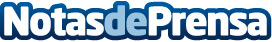 Energía dinámica: Audaz exterior para la próxima generación del Kia SportageDatos de contacto:Nota de prensa publicada en: https://www.notasdeprensa.es/energia-dinamica-audaz-exterior-para-la Categorias: Automovilismo Industria Automotriz http://www.notasdeprensa.es